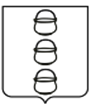 ГЛАВА
 ГОРОДСКОГО ОКРУГА КОТЕЛЬНИКИ
 МОСКОВСКОЙ ОБЛАСТИПОСТАНОВЛЕНИЕ04.04.2023   №   360-ПГг. КотельникиОб утверждении новой редакции Устава муниципального автономного учреждения дополнительного образования спортивной школы «Котельники»В соответствии с Гражданским кодексом Российской Федерации, Федеральным законом от 30.04.2021 № 127-ФЗ «О внесении изменений в Федеральный закон «О физической культуре и спорте в Российской Федерации» и Федеральный закон «Об образовании в Российской Федерации», Федеральным законом от 08.05.2010 № 83-ФЗ «О внесении изменений в отдельные законодательные акты Российской Федерации в связи с совершенствованием правового положения государственных (муниципальных) учреждений», Федеральным законом от 06.10.2003 № 131-ФЗ  «Об общих принципах организации местного самоуправления в Российской Федерации», Федеральным законом от 03.11.2006 № 174-ФЗ «Об автономных учреждениях», постановлением главы городского округа Котельники Московской области от 23.03.2023 № 300-ПГ «Об отнесении муниципальных автономных учреждений городского округа Котельники Московской области, реализующих программы спортивной подготовки к организациям реализующим дополнительные образовательные программы спортивной подготовки», распоряжением главы городского округа Котельники Московской области от 26.02.2021 № 76-РГ «О назначении членов Наблюдательного совета Муниципального автономного учреждения спортивной школы «Котельники», Уставом городского округа Котельники Московской области, на основании протокола от 27.03.2023 № 2 заседания наблюдательного совета муниципального автономного учреждения спортивной школы «Котельники», протокола общего собрания трудового коллектива муниципального автономного учреждения спортивной школы «Котельники» от 27.03.2023 № 3, постановляю:1. Устав Муниципального автономного учреждения дополнительного образования спортивная школа «Котельники» (далее - МАУ ДО СШ «Котельники») изложить в новой редакции (Приложение).2. Постановление главы муниципального образования «поселок Котельники» Московской области от 11.04.2001 № 148-ПГ «Об утверждении Устава учреждения дополнительного образования Центра образования и здоровья» признать утратившим силу с момента государственной регистрации устава МАУ ДО СШ «Котельники».3. Уполномочить директора МАУ СШ «Котельники» Ковалевского Андрея  Анатольевича зарегистрировать изменения, внесенные в Устав в порядке, установленном законодательством и разместить на официальном сайте, в информационно-телекоммуникационной сети «Интернет» по размещению информации о государственных и муниципальных учреждениях (www.bus.gov.ru) в порядке, установленном Министерством финансов Российской Федерации.4. Отделу информационного обеспечения управления внутренней политики МКУ «Развитие Котельники» обеспечить официальное опубликование настоящего постановления в газете «Котельники Сегодня» и разместить на официальном сайте городского округа Котельники Московской области в сети «Интернет».5. Назначить ответственного за исполнением настоящего постановления начальника управления развития отраслей социальной сферы администрации городского округа Котельники Московской области Краевого И.О.6. Контроль за выполнением настоящего постановления возложить на заместителя главы администрации городского округа Котельники Московской области Кузьмину И.М.Глава городского округаКотельники Московской области                                                               С.А. Жигалкин